	Viçosa, MG, 02 de agosto de 2021.Ao ProfessorMARCOS HEIL COSTACoordenador do Programa de Pós-Graduação em Meteorologia AplicadaDepartamento de Engenharia AgrícolaUFVSenhor Coordenador:	Solicito ao Programa de Pós-Graduação em Meteorologia Aplicada reembolso de R$ 400,00 (quatrocentos reais), referente à publicação do artigo “Avaliação de condições climáticas”, na Revista XXXXXX, ISSN XXXX-XXXX, avaliada pelo Qualis como A1 na área de Ciências Agrárias I, conforme documentos em anexo. 	O artigo foi feito em coautoria com os professores XXXXX e XXXXX.Atenciosamente,FULANO DE TALDoutorando em Meteorologia AplicadaMatrícula XXXXCPF: 000.000.000-00Banco 001 – Agência 001 – Conta 001CIENTE: Prof. Sicrano (Orientador)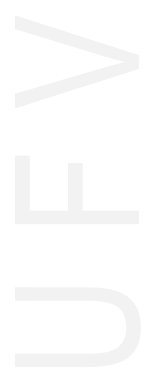 